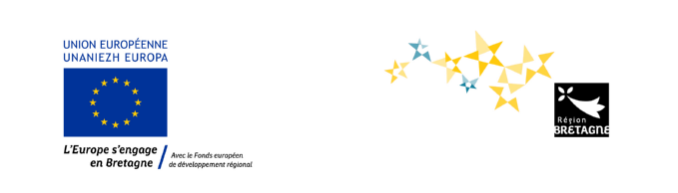 Pré-dossier de candidatureFiche projetAppel à projet 2023 -« Faciliter l’intermodalité dans le cadre des mobilités du quotidien »2ème relevéConseil régional de BretagneDate de publication de l’appel à projet :                                           06/07/2023Date limite de dépôt des pré-dossiers de candidature :                15/03/2024Table des matièresDépôt des pré-dossiers et des dossiers complets………………………………………………………………………….pp. 2Identification du porteur du projet ……………………………………………………………………………………………….pp.3Référent du projet ……………………………………………………………………………………………………………………….pp. 3Description du projet ……………………………………………………………………………………………………………………pp.4Gouvernance et financement ……………………………………………………………………………………………………….pp.6Dépôt des pré-dossiers et des dossiers completsEtape 1 :Tout pré-dossier qui sera remis doit comprendre :□ une « fiche projet »□ deux cartographies (plan de situation et plan du projet) permettant d’apprécier le projet dans son environnement où figurent les pôles générateurs de déplacements (y compris gares, arrêts de bus et cars) situés dans la zone de pertinence du projetEtape 2 :Pour les projets qui seront pré-sélectionnés, un dossier complet devra être transmis à la Région et sera composé de :□ une annexe technique décrivant les détails du projet (format libre 15 pages maximum) et toute pièce en permettant la compréhension (plans, photos…) ;□ un dossier de demande de subvention FEDER complet, y compris les pièces marchés, pour le 15 juillet 2024Identification du porteur de projetRéférent du projet Description du projetGouvernance et financementStructure :Adresse :Code postal :Ville :Téléphone :Courriel :Vous êtes :□ une collectivité   □ un établissement public     □ une entreprise      □ une association   □ autre, précisez : Nom/Prénom :Téléphone :Courriel :Titre du projet :Le projet favorise-t-il l’usage complémentaire de 2 modes de transports alternatifs (ou plus) à l’autosolisme ?□ Oui □ NonPérimètre géographique du projet :Date prévisionnelle du démarrage de l’opération :Date prévisionnelle de mise en service :Le projet concerne un (ou des) : □ Equipement/bâtiment(s)       □ Infrastructure(s)             □ Etudes opérationnelles (s)           □ Autre, précisez :Votre projet cible les déplacements :□ Domicile-travail      □ Domicile-étude       □ Touristiques□ Autre, précisez :Pertinence du projet dans son environnement ? : Décrivez la nature de l’opération proposée et sa capacité à répondre aux enjeux d’intermodalité avec le réseau régional BreizhGo (en priorité), et/ou avec les autres offres de mobilités existantes sur le territoire du projetAttractivité attendue du projet ?  Précisez le potentiel d’utilisation du projet compte-tenu par exemple de sa localisation, de la population concernée, de l’offre intermodale proposée.Qualité des aménagements, équipements, services proposés ? Précisez les conditions de sécurité, d’efficacité, de lisibilité de l’opération pour réaliser les changements de mode ; Précisez les conditions d’attente le cas échéant (pour les correspondances par exemple)Coût prévisionnel du projetPartenariat(s) envisagé(s)□ oui, lesquels :□ nonTaux d’autofinancement prévisionnel :Le projet est-il susceptible de recevoir d’autres aides publiques□ oui, lesquelles :□ non